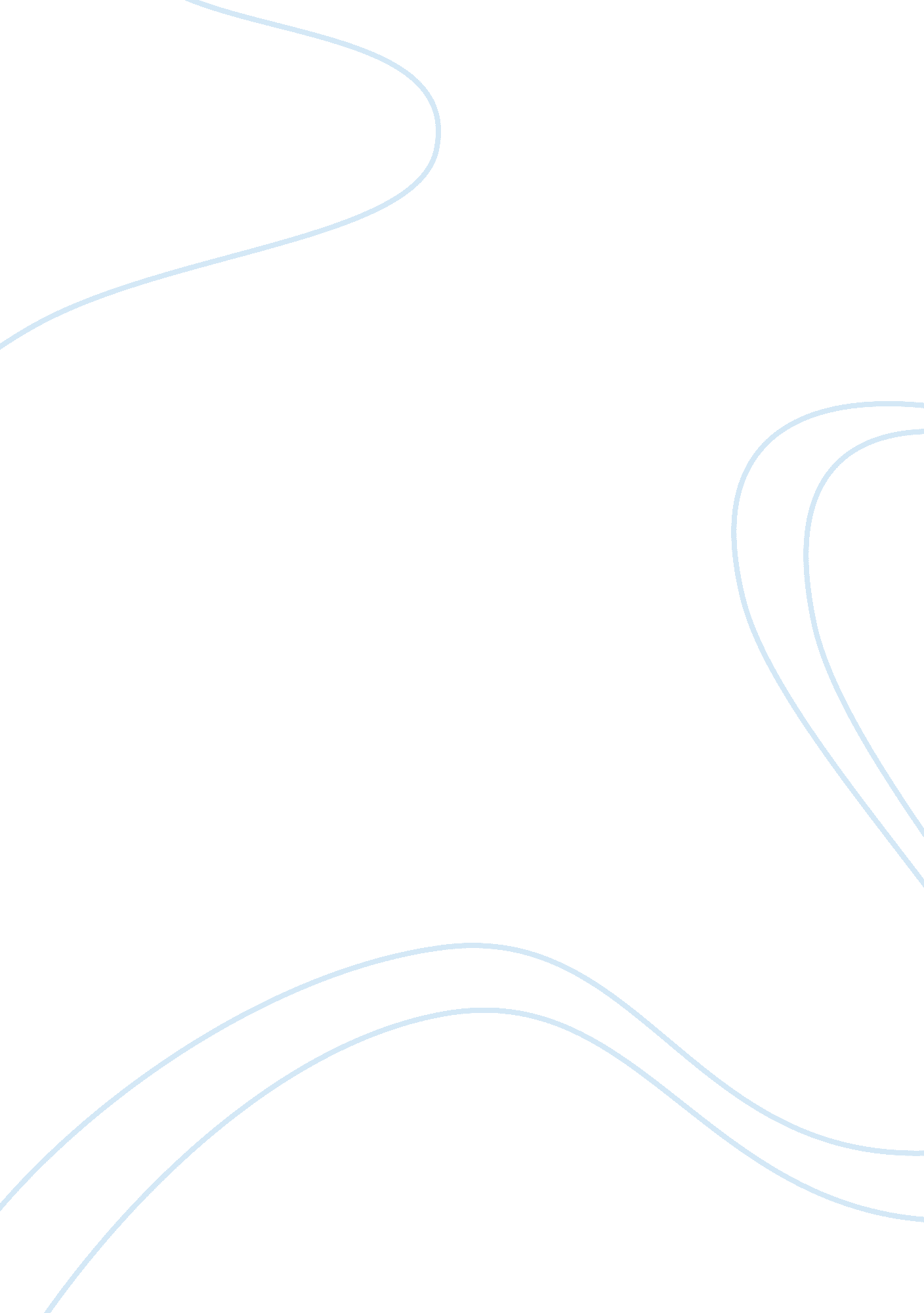 The log cabin project essay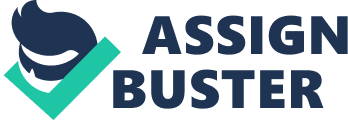 Introduction This project is planning to build a perfect Log Cabin a small holiday house; It will be built In the house garden. It will have sq feet to living space for two bedrooms, a bathroom, a kitchen and sq feet of terrace of terrace as well garden with a budget of EYE, 824. 7. The important of project is building cheap a log cabin that Is to use materials obtained from own property, also using short time to build It and personal labor doing the work by hand will save most of the cost of the log cabin. This project plan alms of providing a relaxing holiday home as people living In city Like London rear as they do not have fresh alarm environmental area for a short break, and Meltzer cost and maximize the efficiency of building a log cabin. The log cabin Is going to be built on 13th March 2014 and completed on 7th May 2014; this kit home will use to build total 48 days. The milestones are the most Important part In a log cabin, as we provide a summary list of milestones Including dates for each milestone. Also include an introductory paragraph in this section which provides some insight to the major milestones. This section of the project plan template should also mention r discuss actions taken if any changes to the milestones or delivery dates are required. Also it helps project managers to more accurate determine whether or not the project is on schedule, and understanding of these terms is important for good project management. Log cabin of budget table Task Labor Materials Equipment Extras Total Digger out ground 100 150 250 Preparation for concrete 75 135 Concrete for a base 165 Assembly the basic cabin 630 Digger trench 71 Digger trench for removal sewage pipes Laying and connecting rain water pipes Laying and connecting sewage pipes 300 Laying and connecting water pipes 200 350 Laying and connecting electricity cable 375 Filling in off trenches Installation and connection of kitchen, sink taps, basin, shower, bath and toilet 750 1 oho 1750 Installation fuse box, socket, lights and running cable Installation of kitchen units and sink 1 500 2100 Painting 120 320 Total of task 3675 4910 242 8977 Change budget (10%) 897. 7 Log Cabin budget 29950 39824. 7 Assumption: the cost of small digger will be calculation by per working day (OHIO); also the cost of labor can be calculation by half day. We are going to explain about a go cabin project plan including: Work Breakdown structure and the Gaunt chart Impact assessment Contingency plan Quality control Work Breakdown Structure We used WEBS and Gaunt chart with log cabin project because WEBS shows this project start date and end up being the indent structure our Gaunt chart. Also we gravitate toward developing task-oriented work breakdown structures because they are easy to understand, and because we tend to think of a project as a collection of tasks. It usually takes more effort to develop a deliverable-oriented WEBS because they include ultimate levels of detail. We are taking the time to develop a deliverable-oriented WEBS may better serve the project, especially if extensive project management controls are used log cabin plan process. We think a Gaunt chart is a powerful and preferred visual a log cabin project device used for conveying a project’s schedule which displays the work breakdown, total duration needed to complete tasks as well as 100% completion while according to Gaunt chart diagrams that show a log cabin project to control point and project milestones as well as accurate estimation of cost, risk and time. We create a log cabin project plan is to use a breakdown structure for showing project plan process. He split tasks into building sub-task and the order a task hierarchy, then the log cabin project will start date is 3rd March 2014 and will finish date is 7th May 2014. So we will set up milestones that show deadlines the date, mean by finish a task which a milestone is a task with zero duration. We think that a milestone is most important in a log cabin project as it show important dates on the project plan and often key events, but it does not affect any of the Gaunt chart calculations. Overall, the work breakdown structure (WEBS) to make complex a log cabin project more management while the WEBS is designed to help breakdown this project into manageable chunk that can be effectively estimated. Also a WEBS helps to explain a log cabin project scope to the stakeholder, supplier and labor. The impact assessments are designed to help project managers to assess the proactively identify risks ahead of time in order to implement a mitigation strategy from the project’s onset. The most likely and highest impact risks were added to the project schedule to ensure that the assigned risk managers take the necessary steps o implement the mitigation response at the appropriate time during the schedule, also help the project manager that know what issue in the project plan, and then can change the project. Risk Assessment: The purpose of this risk assessment is to evaluate a log cabin kit project includes a methodical process by which the project team identifies, scores, and ranks the various risks. Therefore the risk assessment will provide status updates on their assigned risks in the bi-weekly project team meetings, but only when the meetings include their risks planned timeshare. Upon the completion of he project, during the closing process, the project manager will analyze each risk as well as the risk management process. Based on this analysis, the project manager will identify any improvements that can be made to the risk management process for future projects. These improvements will be captured as part of the lessons learned knowledge base. Risk Assessment Form Risk Risk description Likelihood Impact Value Weather Changes in the weather may delay the project 2 5 10 Employee sickness Employee may be sick 3 Fire The construction site may have an accident with fire Material Problems with the quality and quantity of material The equipment Some equipment tool damage 6 Labor Labor injury 15 Flooding and storm The log cabin damage 25 Risk Severity Matrix c 4 Impact scales off log cabin Risk Response and Contingency plan Risk impact Risk response Risk budget The cabin can be delayed later This may delay my project Contract with fine for delivery and put extra slack before starting building Redoing the project plan The cabin damage This may delay my project and increase costs Contract with insurance company Rebuilding cabin Labor Injury or employee sickness Buying insurance for labor Having other professionals to be contracted Request money from insurance, find out new labor Flooding and storm damage This may delay building and increase costs Buying insurance for damaging log cabin Having material to protected the construction site Redoing the project plan Equipment tool damage This may delay building Buying insurance for damaging equipment tool Buy new equipment tool Buying fire apparatuses tool e. G. Foam Fire Extinguishers and fire alarm Foam spray extinguishers should be used if there is a fire, which are for use on fire involving solid combustible materials and are highly effective on flammable liquid fires. It can protect a log cabin building. Also set up fire alarm, informing the fire system of the Fire officer. Points serving the log cabin building will be carried out (errs notice). 400 Delay in delivering the material Expect more time for delivering the material Damage in the material buying insurance for damaging in the material Need to buy new material Total Risk budget: E 3210 The risk and contingency planning is completely important for a log cabin project, if any possible risk arises in the projects commonly known as contingency plan. In contingency plan table symbolize the proceedings to reduce or o mitigate the risk. A log cabin kit project contingency plan in the start of it , and further more documented and clearly identified this plan include the cost, estimation and funding for avoiding risk. The project manager expect total risk budget is E 3210 that change in the supply funds for a log cabin project can dramatically affect the likelihood of implementation and successful completion of a log cabin project. Items Expected quality Why reason check we use a good quality exterior wood treatment for building a log cabin There are available from reputable suppliers. Equipment tools We contact equipment tool company to borrow good quality the tools such as Spirit Level, Screwdriver, Measuring, Hammer, Saw, Pliers, Drill, Ladder, Clear silicone and Assembly drawings Protective gloves. The tools to help a log cabin construct the building. Inspection of components Open the packages and sort the components according the wall plans on Installation Drawing and Component Specification Some extra components are there Just in case of any damage in transit or during assembly. Ensure base is level and square. Good foundation is a deciding factor for safety and duration of a log cabin, in order to ease level may rectangular and capable to take load of cabin foundation can ensure the problem-free installation Faulty base foundation will definitely result in out-of shape walls, doors and windows will be impossible to regulate Extra protection from storm We may be fixing the foundation frame to the foundation by steel angles or anchors (The fixtures to the concrete and supplied with a cabin). Ensure that frame is laid completely log cabin. Fix the lap Joints with woodpeckers. Check the diagonals Saddling Extra Durable Clear Coat retains the natural color and beauty of the timber squire a light golden hue). Advanced lasting color and avoid rainy weather and strong sunshine. Quality planning Items task When to check How to check When delivery arrived the material. Opening the packages that check the components to damage Electrical safety Completion connecting electrics Registered electrician who can self certify their work Skill labor When employed skill labor The manager needs to confirm employee qualifications such as skills, experience, and education. Assemble basic structure stability When log cabin set up assemble basic structure. The engineering need to require structural calculations to demonstrate stability in situations of combined loadings such as winds and snow loads, also prove the calculations exist for worst case scenario structures. Concrete base preparation When to carry out ground work. Finding a satellite company of qualified house builders that have built thousands of the cabins over the past six years and laid hundreds of concrete bases. Project monitoring The monitoring is really useful in a log cabin project, which is a periodically recurring task already beginning in the planning stage off log cabin project. Also monitoring is checking progress against plans. The data acquired through monitoring is used for evaluation. Using monitoring that knows to progress log cabin project such as Scope, cost, time, quality, risk, communications, procurements, human resources and integration. According to baseline and tracking Gaunt chart, it shows that the process of comparing actual performance against a log cabin project plan to identify deviations, evaluate project of action and take appropriate corrective action, the project manager is setting a baseline plan to understand measuring progress the reject. Therefore, the project team takes track the project risk throughout a log cabin project. 